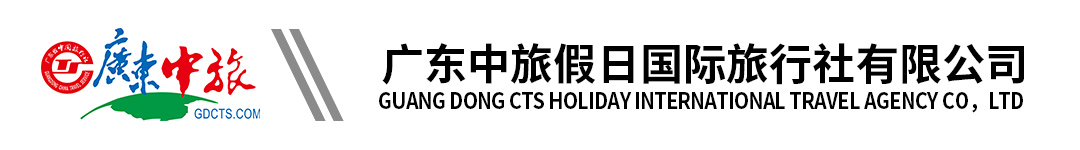 暑假跟我走：2022锐警少年警训特警突击营7天行程单一身戎装披荆斩棘，成为勇猛帅气小特警！行程安排费用说明其他说明产品编号GDCTSV20220710SN01出发地广州市目的地广州市行程天数7去程交通无返程交通无参考航班无无无无无产品亮点★装备升级，全程引进特警实训课程★装备升级，全程引进特警实训课程★装备升级，全程引进特警实训课程★装备升级，全程引进特警实训课程★装备升级，全程引进特警实训课程产品介绍锐警王牌营，警训队员在警训特色营地体验纯正的警务特训，独家训练场地、全封闭营地生活、专业警训教官指导、丰富的营地活动，让参营的小特警们全方位解锁特警技能。徒手防卫、枪械安全、铁警神犬、抗暴自救等循序渐进的课程内容，为小特警们创造冬日假期的独家记忆，让孩子的身心得到很好的锻炼，真正地学会独立自主生活。锐警王牌营，警训队员在警训特色营地体验纯正的警务特训，独家训练场地、全封闭营地生活、专业警训教官指导、丰富的营地活动，让参营的小特警们全方位解锁特警技能。徒手防卫、枪械安全、铁警神犬、抗暴自救等循序渐进的课程内容，为小特警们创造冬日假期的独家记忆，让孩子的身心得到很好的锻炼，真正地学会独立自主生活。锐警王牌营，警训队员在警训特色营地体验纯正的警务特训，独家训练场地、全封闭营地生活、专业警训教官指导、丰富的营地活动，让参营的小特警们全方位解锁特警技能。徒手防卫、枪械安全、铁警神犬、抗暴自救等循序渐进的课程内容，为小特警们创造冬日假期的独家记忆，让孩子的身心得到很好的锻炼，真正地学会独立自主生活。锐警王牌营，警训队员在警训特色营地体验纯正的警务特训，独家训练场地、全封闭营地生活、专业警训教官指导、丰富的营地活动，让参营的小特警们全方位解锁特警技能。徒手防卫、枪械安全、铁警神犬、抗暴自救等循序渐进的课程内容，为小特警们创造冬日假期的独家记忆，让孩子的身心得到很好的锻炼，真正地学会独立自主生活。天数行程详情用餐住宿D1学警出击、旗帜荣光早餐：X     午餐：√     晚餐：√   广东警官学院（嘉禾校区）D2铁警神犬  枪械安全早餐：√     午餐：√     晚餐：√   广东警官学院（嘉禾校区）D3拆弹专家 战地救护早餐：√     午餐：√     晚餐：√   广东警官学院（嘉禾校区）D4特战手语 模拟排雷早餐：√     午餐：√     晚餐：√   广东警官学院（嘉禾校区）/锐警东莞基地D5我是狙击手 穿越火线早餐：√     午餐：√     晚餐：√   广东警官学院（嘉禾校区）D6实战射击 极限解救早餐：√     午餐：√     晚餐：√   广东警官学院（嘉禾校区）D7综合演练 授勋结营早餐：√     午餐：X     晚餐：X   温馨的家费用包含食宿、保险、队服（含帽子、战术腰带、手套等装备）、课程设计、物资、场地等。食宿、保险、队服（含帽子、战术腰带、手套等装备）、课程设计、物资、场地等。食宿、保险、队服（含帽子、战术腰带、手套等装备）、课程设计、物资、场地等。费用不包含往返交通、个人其他消费往返交通、个人其他消费往返交通、个人其他消费预订须知特别提示：请参团人员带好相关证件，如身份证、学生证等！温馨提示报道方式：自行前往营地集中退改规则开营10天前书面提出退营申请，全额退营费；签证信息无报名材料提供身份证复印件，身高，体重，家长联系手机保险信息已包含团队意外险，合共最高保额20万保险信息报名对象：7-16岁青少年。身体健康，心理健康，无暴力倾向。